Unit 1: Integers Study Guide Adding and SubtractingFill in the flowchart: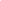 Evaluate the expressions (SHOW ALL WORK)Multiplying and Dividing Evaluate the expressions using either the triangle or tic tac toe method (SHOW ALL WORK):Use an IPS chart to solve the word problems:(-12) - 10 =8.  (-45) + 22 =-13 - 17 = 9.  -506 + (-333) =25 - 47 =10. 98 + (-64) =119 - (- 301) = 11. 7 + (-8) - 23 =-55 - (-4) =12. -13 - (-9) + 4 =6.  1.6 + (- 0.8)13. -7.65 + 9.32 - (-2.39) =7. -35.25 + (- 19.99) =14. 6.5 - 18.3 + 3.7 =15. Use the number line to evaluate:(-6) + (-3) =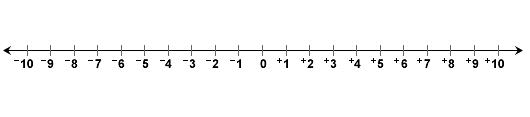 16. Use the number line to evaluate:  8 - 13 =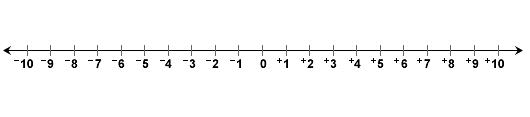 Fill in the flowchart: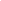 Choose a method:             Triangle Method              or              Tic Tac Toe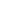 17. -6  9 =21. (-5)(-8)(-3) =18. (-10) 12 =22. -96  6  -12 =19. 72 - 8 =23. .5  2.5 =20. -21  -19 =24. -18  1.2 =25. Maggie owes the candy store $35.  Each of her 5 friends will help her pay off her debt.  How much will each friend pay?27. Mt. Everest, the highest elevation in Asia, is 29,028 feet above sea level. The Dead Sea, the lowest elevation, is 1,312 feet below sea level. What is the difference between these two elevations?26. In the Sahara Desert one day it was 136.8 degrees Fahrenheit.  In the Gobi Desert a temperature of -50.3 degrees Fahrenheit was recorded. What is the difference between these two temperatures?28. The price of the new iphone starts at $700 and drops $5 per month. Using the table, how much will the iphone cost after 6 months?